2023-2024年度第二十四届中国文旅金马奖奖项设置（酒店/公寓/民宿类）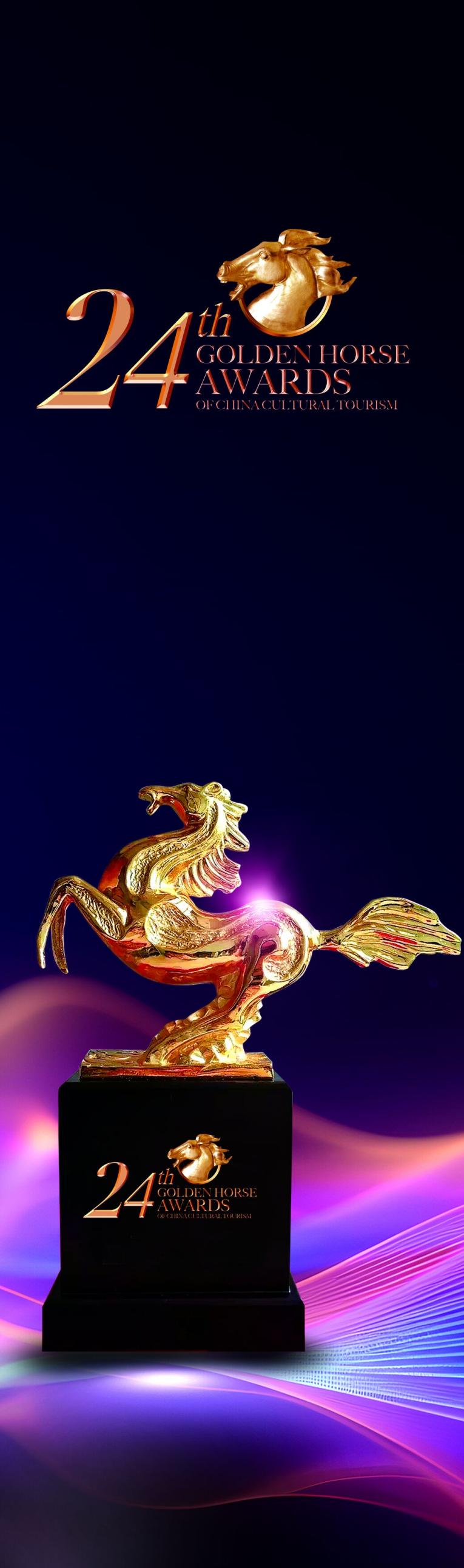 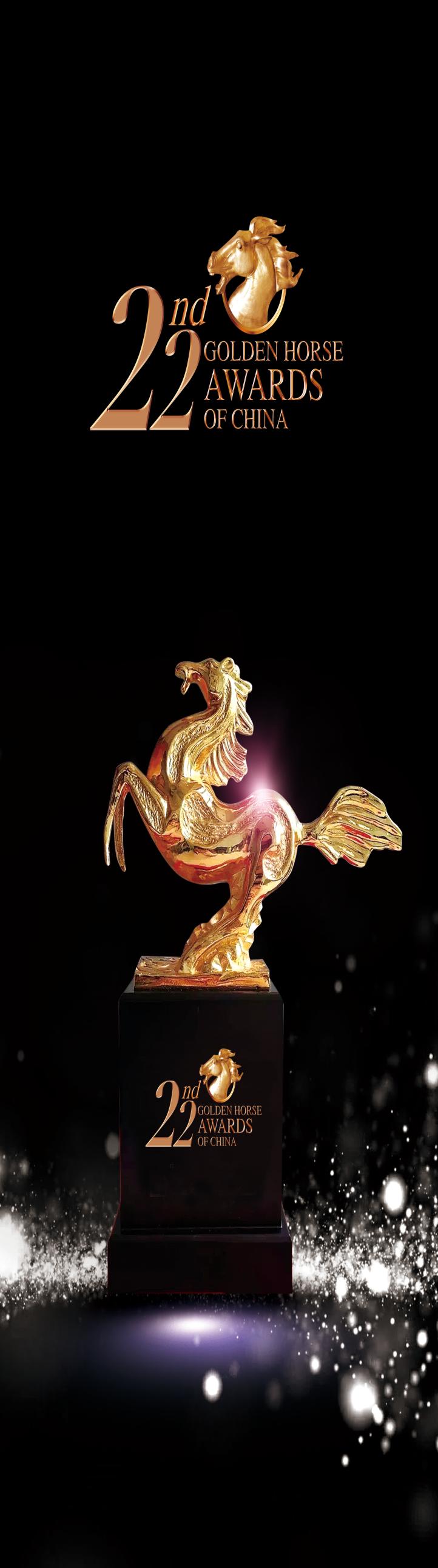 第二十四届中国文旅金马奖参评方法                        中国文旅金马奖源自中国优秀旅游城市标志“马踏飞燕”，象征行业先导，是全球住宿、餐饮、旅游及产业地产至高荣誉之一，行业发展的风向标，拥有广泛知名度和美誉度，堪称大文旅产业的“奥斯卡”颁奖盛典。 第二十四届中国文旅金马奖由中国网（中国互联网新闻中心）、中国饭店杂志社、《悦旅》新媒体组织并发布。本届中国文旅金马奖仍然参照“奥斯卡”评审委员会的国际评选惯例，根据评委提名、企业申报、诚信背书的原则，将从入围2023-2024年度住宿、餐饮及旅游业百佳，产业链百佳合作伙伴（大文旅全产业链，旅游地产、商业地产，制造商、服务商、供应商，设计机构等），特色小镇、绿色饭店、绿色餐饮、地标美食、美丽民宿、高尔夫度假村及球场等，以及《中国文旅英才榜》年度影响力100人遴选产生。参评流程第一阶段：提名推荐 各地政府主管部门、行业协会推荐，专业评委提名。第二阶段：提名通知 评审委员会办公室向获提名单位/个人发送获提名通知函。第三阶段：提交材料 获提名的单位/个人及时向评审委员会递交参评表及相关参评材料。第四阶段：初评入围 根据获提名单位/个人所提交的参评材料经评审委员会主席办公会初评，确定入围候选名单。第五阶段：口碑测评 由第三方机构（协会、媒体）进行行业及媒体“口碑”测评，该测评结果在最终评选结果中占评分30%。第六阶段：“金马客”体验 由《悦旅》挑选的“金马客”以顾客的身份对参评文旅项目、酒店及餐饮企业、高尔夫度假村及球场进行“暗访”体验，该体验结果在最终评选结果中占评分20%。第七阶段：评审团投票 由国家级注册考评委、权威媒体记者、文旅达人等组成的评审团综合评核各候选名单，此部分结果在最终评选结果中占评分50%。第八阶段：统计结果 评审委员会综合各方面测评、投票、体验、评审情况，统计获奖结果，得出榜单。第九阶段：获奖通知 评审委员会办公室向获奖单位/个人发送获奖及会议通知。第十阶段：颁奖盛典 在第二十四届中国文旅金马奖盛典上举行庄重的颁奖典礼，为获奖者颁发荣誉证书、奖牌/勋章勋带（或奖座）。第十一阶段：整合传播 在相关行业权威媒体及大众主流媒体上公布获奖名单，为获奖者进行全球整合传播品牌推广，提升品牌影响力，提高品牌知名度和美誉度。参评时间递交材料：自2023年12月1日起接受参评登记奖项揭晓：2023年5月8日      颁奖典礼：2023年5月8日参评联络《参评及宣传推广方案》请致电评审委员会办公室查询：徐小姐（13926125072）；曾先生（18922389819）酒店集团 / 酒管公司奖卓越影响力酒店集团/酒店管理公司      （或：公寓、民宿、精品酒店管理公司，下同）   十佳酒店管理公司            投资方首选管理公司    杰出酒店集团/酒店管理公司   优秀酒店集团/酒店管理公司 新锐酒店集团/酒店管理公司   突出发展潜力酒店集团/酒店管理公司    国际卓越贡献奖              突出贡献奖           社会责任特别贡献奖酒店品牌奖年度影响力品牌（国际品牌、民族品牌、服务式公寓品牌、民宿品牌、精品酒店品牌等，举例：年度影响力国际品牌，下同）投资方首选酒店品牌     杰出投资回报率酒店品牌     年度新锐酒店品牌网红酒店品牌        单体酒店奖商务/度假酒店评审团至尊大奖商务/度假酒店媒体推荐大奖  商务/度假酒店公众口碑大奖   卓越商务/商旅酒店          优秀会议会展酒店             杰出度假酒店 特色网红酒店               优秀新开业酒店               卓越主题酒店  国际商旅首选酒店           杰出设计精品酒店             优秀自然景观酒店     优秀绿色酒店               优秀康旅酒店                 突出智能化酒店卓越建筑/室内设计酒店      卓越服务酒店                 卓越奢华酒店                                                            全域旅游目的地酒店         生态旅游目的地酒店           康养旅游目的地酒店研学旅游目的地酒店         优秀机场酒店                 魅力时尚酒店公寓/民宿奖卓越豪华服务式公寓         新锐城市公寓                优秀新开业服务式公寓   中国十佳民宿/精品酒店      网红民宿/精品酒店      卓越创意设计民宿/精品酒店  杰出投资价值连锁民宿/精品酒店人物奖中国酒店年度十佳CEO/总经理  中国酒店年度影响力人物    中国酒店新领军人物  优秀酒店发展及业主关系奖    中国酒店杰出总裁/总经理   中国酒店新锐人物中国酒店杰出业主代表        中国酒店杰出资产管理人    中国酒店杰出市场销售总监中国酒店功勋奖              中国酒店创新奖            中国酒店敬业奖中国金厨                    中国厨神                  中国星厨 中国烹饪艺术大师            中国金牌大厨            名菜名点中国名菜                      中国名点                 中华名小吃